               17-11-17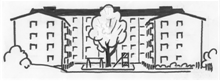 Informationsbrev BRF Korallen nr 7-171:a advent och stora batteribytardagen i alla brandvarnare
1:a advent - första steget mot den härliga julen där levande ljus är ett givet inslag i en mörk årstid. Därför är första advent också batteribytardagen – dagen då vi byter batteri i brandvarnaren och kollar att den funkar som den ska. Lämna aldrig ett rum med levande ljus!
En brandvarnare är en billig livförsäkring och det allra bästa är att ha flera uppsatta i lägenheten. Rensa i trappor och förråd
Efter Nordstadens årliga underhållsbesiktning av vårt hus har vi fått några nedslag. Det är absolut förbjudet att förvara alla slags saker i trapphusen (dörrmattor, skor, sparkcyklar, vagnar e t c). Vid en eventuell brand kan det förvärra både branden och utrymningen. 
Man har även upptäckt att det finns medlemmar som har lagt bohag på husets takstammar (rör) i källarförråden. Detta måste genast plockas bort!Låsbytet
Vi har vid ett tidigare tillfälle berättat att vi har anlitat Råsunda Lås för att byta ut alla lås till de gemensamma utrymmena i huset. De har precis gjort en stor kartläggning av alla dörrar och kommer att påbörja arbetet under januari månad. 

Glöggmingel
Välkommen att fira in advent med lite glöggmingel på gården söndagen den 10 december klockan 16.00. 
Våra nya grannar är lite extra välkomna 
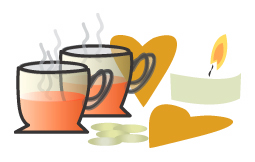 /Styrelsen
Glöm Inte! BRF Korallen finns på Facebook. Bli medlem!